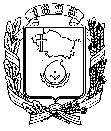 АДМИНИСТРАЦИЯ ГОРОДА НЕВИННОМЫССКАСТАВРОПОЛЬСКОГО КРАЯПОСТАНОВЛЕНИЕ09.10.2019                                г. Невинномысск                                        № 1873Об организации и проведении Покровской ярмаркиВ соответствии с Федеральным законом от 28 декабря 2009 года                   № 381-ФЗ «Об основах государственного регулирования торговой деятельности в Российской Федерации», приказом комитета Ставропольского края по пищевой и перерабатывающей промышленности, торговле и лицензированию от 15 апреля 2011 г. № 61/01-07 о/д «Об утверждении Порядка организации ярмарок и продажи товаров (выполнения работ, оказания услуг) на них на территории Ставропольского края», планом мероприятий по подготовке и проведению Покровской ярмарки, постановляю:1. Организовать и провести 12 октября 2019 года с 10:00 до 16:00 Покровскую ярмарку (далее – ярмарка).2. Определить местом проведения ярмарки территорию по улице Павлова.3. Назначить ответственным лицом за проведение ярмарки начальника отдела по торговле и бытовому обслуживанию администрации города Невинномысска Безроднову Н.И.4. Утвердить состав организационного комитета по проведению ярмарки согласно приложению к настоящему постановлению.5. Прекратить движение всех видов транспорта:5.1. По улице Павлова от пересечения с улицей Менделеева до пересечения с улицей Гагарина с 19:00 11 октября 2019 г. до 16:00 12 октября 2019 г., путем закрытия движения транспортных средств и обеспечения объезда по улицам Менделеева, Гагарина, Чайковского.5.2. По улице Менделеева от дома 26 до пересечения с улицей Чайковского с 07:00 до 16:00 12 октября 2019 г., путем закрытия движения транспортных средств и обеспечения объезда по улицам Менделеева, Гагарина, Чайковского, Белово, площадь 50 лет Октября. 6. Управлению жилищно–коммунального хозяйства администрации города Невинномысска обеспечить:бесперебойную работу общественного пассажирского транспорта по измененным маршрутам в период проведения ярмарки;установку биотуалетов и мусорных контейнеров;обеспечить уборку территории после окончания проведения ярмарки.7. Рекомендовать отделу МВД России по городу Невинномысску принять необходимые меры по обеспечению общественной безопасности и безопасности дорожного движения в период проведения ярмарки.8. Опубликовать настоящее постановление в газете «Невинномысский рабочий» и разместить на официальном сайте администрации города Невинномысска в информационно–телекоммуникационной сети «Интернет».9. Контроль за исполнением настоящего постановления возложить на первого заместителя главы администрации города Невинномысска             Соколюк В.Э.Глава города НевинномысскаСтавропольского края                                                                    М.А. МиненковПриложениек постановлению администрациигорода Невинномысскаот 09.10.2019 № 1873СОСТАВорганизационного комитета по проведению Покровской ярмаркиПервый заместитель главыадминистрации города Невинномысска                                          В.Э. СоколюкСоколюк Виктория Эдуардовнапервый заместитель главы администрации города Невинномысска, председатель организационного комитетаОлешкевичТатьяна Адольфовнапервый заместитель главы администрации города Невинномысска, заместитель председателя организационного комитетаБезродноваНаталья Ивановнаначальник отдела по торговле и бытовому обслуживанию администрации города Невинномысска, секретарь организационного комитетаЧлены организационного комитета:Члены организационного комитета:Колюбаев Евгений Николаевичзаместитель главы администрации города НевинномысскаМоргуноваИрина Евгеньевназаместитель главы администрации города НевинномысскаПоляков Роман Юрьевичзаместитель главы администрации города, руководитель управления жилищно-коммунального хозяйства администрации города НевинномысскаСавченко Александр АнатольевичСтарченко Николай Николаевичзаместитель главы администрации города Невинномысскапредседатель комитета по культуре администрации города НевинномысскаСтолярова Дарья Геннадьевнаначальник организационно-протокольного отдела администрации города НевинномысскаЧинокалов Александр Владимировичначальник информационно-аналитического отдела администрации города Невинномысска